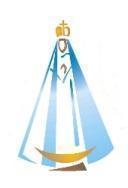 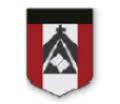 ESCUELA NUESTRA SEÑORA DEL VALLE  EDUCACIÓN FÍSICAPRIMARIA vdestefanis@institutonsvallecba.edu.arHola familiasNos comunicamos con ustedes para aclarar algunas dudas con respecto al documento recibido esta semana. La consigna de enviar tareas pendientes fue un espacio pensado para aquellas familias que quisieran completar alguna tarea no enviada (periodo agosto-noviembre) una opción más según los tiempos de cada familia. GRACIAS Sin otro particular, estoy a disposiciónSeño Vani 